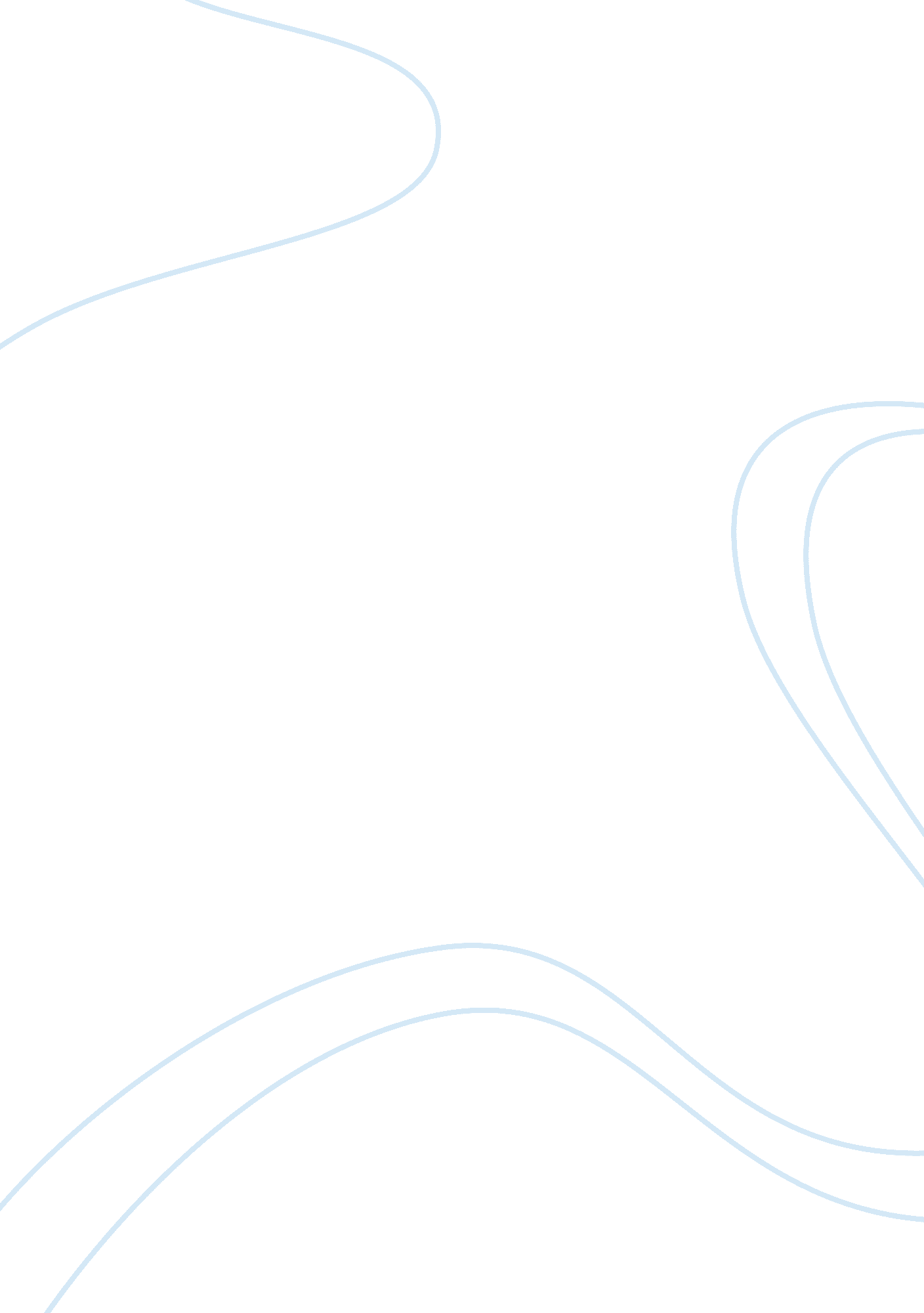 Analysis and evaluation of your assigned article see detailsPsychology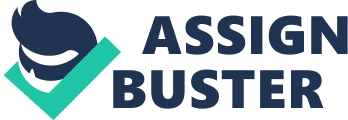 al Affiliation: Psychology analysis and evaluation Gratitude is the way to go in all social settings. Ever since I was a child, my parent used to put more emphasis on the value of appreciating other people and being grateful for anything especially when issued with a present. Thanking other people for doing us good promotes peaceful coexistence in our societies. According to Grant, being grateful is a pro-social behavior which has the power of transforming someone’s psychological perception of the receiver of an action. The action can take the form of a favor or a present. Expression of gratitude in such cases has the profound effect of enhancing social mannerisms such as communal and agentic mechanisms. For instance thanking a house help will motivate her into working harder and having a stringer feeling of attachment towards her work. On the other hand, a worker who is not appreciated embraces hatred for his or her employers which in reduces social worthiness and self-efficacy of a person. Therefore according to this illustration, it is rife that every human being needs motivation in form of gratitude or little thanks in order to realize that someone somewhere is appreciative for whatever they are doing. This is the main reason why some great philosopher said that motivation is the fuel to the heart. 
For a psychologist, having relevant research skills especially those relevant to mixed methods is paramount. There are times when statistical evidence is crucial and in using practical data collected from the field, the readers of psychological data will be more convinced. One major aim of the research undertaken for “ A little thanks goes a long way”, is that the author wanted to make his work credible because with mixed methods a wide array of both primary and secondary data can be used. The data collected from the field can then be compared for the sake of making the report very elaborate. Another purpose for a comprehensive research is that the collected information can be stored in databases and be used for future references. This is after its primary goal has been served therefore the remaining information is kept for historical purposes. 
Among the researches that were conducted by the author of this book is conducting a field experiment on a certain organization. The workers were constructively assessed without their knowledge and it was determined that a manager who constantly expresses gratitude for a work well done increases the motivation of his or her employees. Putting in mind that the work of a manager is to direct the resources of an organization into constructive use while at the same time motivate the employees so as to deliver their level best, then it is worth noting that thanking employees will go a long way into acting as a motivation. Showing gratitude to employees not only boosts their self-efficacy but also increases their social worth (Grant & Gino, 2010, p 956). Anyway the show of gratitude should not be misused at any one circumstance because it might be the cause of doom to an organization. 
Showering employees with many thanks may make employees have the sense of achievement yet they have to keep focusing on improving themselves. In case a manager over thanks the employees then organization will be doomed for trouble. In conclusion, what should a good purpose statement entail? How can a student interconnect the introduction together with the purpose statement in order to formulate a convincing thesis statement? 
References 
Grant, A. M., & Gino, F. (2010). A little thanks goes a long way: Explaining why gratitude expressions motivate pro-social behavior. Journal of personality and social psychology, 98 (6). 946-955. http://ezp. waldenlibrary. org. login? url= http://search. ebscohost. com/login. aspx? direcct+true&db+psyh&AN= 2010-09990-007&site= ehost-live&scope= sitePersistent 